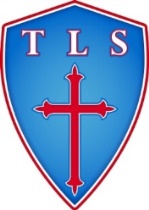 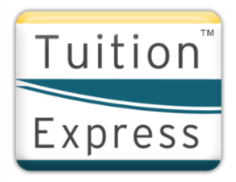 Automated Payment processingSafe - Convenient - Easy	We are excited to offer the safety, convenience and ease of Tuition Express™ – an automatic payment processing system that allows on-time tuition and fee payments.Trinity Lutheran School uses Tuition Express for K-8 Tuition, Extended Care and Camp Trinity. Please initial and choose one method of payment.K-8 Tuition (initial one):	______ I will make a one-time annual payment in full for my child(ren). I will receive a 5% discount off the tuition only.	             The 5% discount does not apply if you receive any tuition assistance or scholarships.	             The 5% discount does not apply to any Registration, New Student, or PTL Fees. ______ I will make monthly payments through Tuition Express beginning July 1, 2019.        Tuition Express processing fees are the responsibility of the parent/guardian.______ I would like to arrange an alternative payment schedule with the Finance Department.Additional K-8 Fees (initial all that apply):______I will pay the New Student Fee through Tuition Express.______ I will pay the Registration Fee through Tuition Express.______ I will pay the PTL Fee through Tuition Express.Extended Care (initial one):  ______ Weekly – Drop-in charges will be billed the Monday following the week of care.  ______ Monthly – Monthly charges will be billed the first Friday of each month.		            Monthly rates include Mini-Camps.		            Monthly rates do not include Camp Trinity –Thanksgiving Break, Spring Break, or Summer Camp	Extended Care Registration Fee: (initial, if applicable)______ I will pay the Registration Fee through Tuition Express.Camp Trinity- Thanksgiving Break / Spring Break / Summer Camp (initial if you plan to send your children to any camp):______ Weekly charges will be billed on the Friday prior to the week of camp my child is registered to attend. Camp Trinity Registration Fee: (initial, if applicable)______ I will pay the Registration Fee through Tuition Express.*See next page to choose your method of payment through Tuition Express.*AUTHORIZATION FOR CREDIT CARD(Do not complete this portion if you intend to use your Checking Account for Electronic Funds Transfer.)I hereby authorize Trinity Lutheran School to initiate recurring credit card charges for the items initialed on the previous page to my referenced credit card account. I understand that a transaction fee of $5.00 will be added to my bill each week for the ability to use my debit/credit card as my source of payment. To properly effect the cancellation of this agreement, I am required to give a 10 day written notice. Tuition Express accepts Discover, MasterCard, and Visa. **NOTE:  There will be a $25.00 fee for all declined transactions._______________________________________________________________________________________________________________________________________Cardholder Name	Phone #_______________________________________________________________________________________________________________________________________Cardholder Address 	City 	State 	Zip_______________________________________________________________________________________________________________________________________FULL Credit Card Number 	Expiration Date	Three Digit Security Code_______________________________________________________________________________________________________________________________________Signature 							                  Today's DateAUTHORIZATION FOR BANK ACCOUNT ELECTRONIC FUNDS TRANSFER(Do not complete this portion if you intend to use your debit/credit card for payments.)I hereby authorize Trinity Lutheran School to initiate debit entries from my Checking or Savings Account indicated below in accordance with my selected payment schedule on the previous page. I understand that there is no fee for using my Bank Account as my source of payment. To properly effect the cancellation of this agreement, I am required to give a 10 day written notice. **NOTE: There will be a $25 fee for all NSF transactions. Credit Union Members: Please contact your Credit Union to verify account and routing numbers for automatic payments._______________________________________________________________________________________________________________________________________Your Name	Phone #_______________________________________________________________________________________________________________________________________Address 	City 	State 	Zip_______________________________________________________________________________________________________________________________________Bank or Credit Union Name_______________________________________________________________________________________________________________________________________Bank or Credit Union Address 	City 	State 	Zip												 Checking       Savings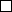 _______________________________________________________________________________________________________________________________________Routing Transit Number (see sample below) 		                Account Number (see sample below)_______________________________________________________________________________________________________________________________________Signature 					                                                      Date**You must supply a voided check or a pre-printed 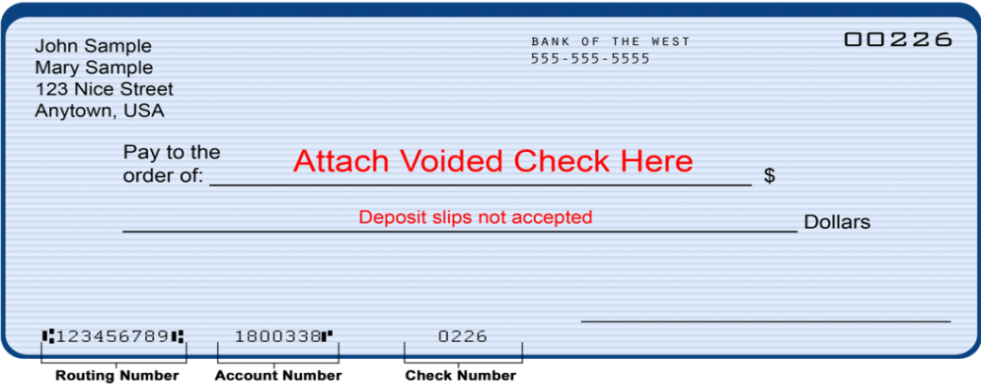 voided deposit check with this section of the form. The check or deposit slip must be printed with your name, address, routing and account numbers.